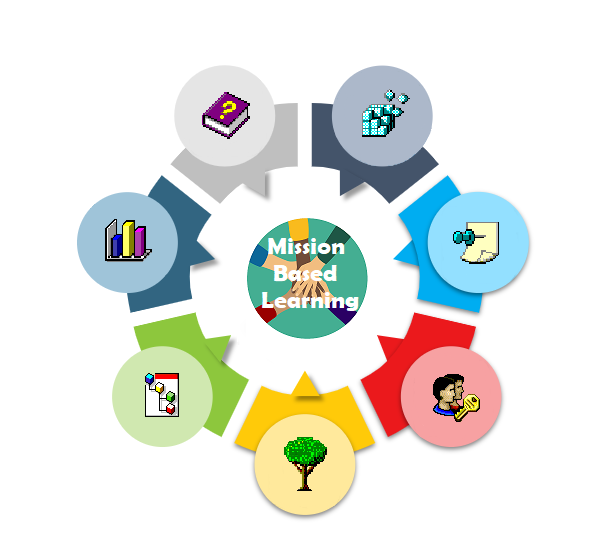 Kształcenie oparte na “misjach” - przewodnik dla szkółJak wdrażać misje prowadzone przez uczniów w Twojej szkole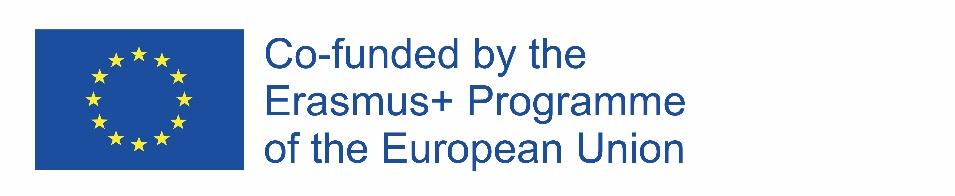 Wprowadzenie O tym przewodnikuPrzewodnik ten został przygotowany dla nauczycieli i dyrektorów szkół, aby dostarczyć porady dotyczące tego, jak wspierać prowadzone przez uczniów projekty zmian („misje”) w ich szkołach bez zakłócania całego szkolnego programu nauczania. Tym materiałom towarzyszy nasze wideo projektowe, w którym sami uczniowie wyjaśniają wpływ, jaki wywarło na nich „uczenie się oparte na misji”. Po tym krótkim wprowadzeniu, przewodnich omówi przedmiotowe kwestie w pięciu kolejnych częściach: Część 2: Korzyści płynące z misji prowadzonych przez uczniów (s. 3)
Część 3: Realizacja misji krok po kroku (s. 6)
Część 4: Wspomaganie misji prowadzonych przez uczniów: rola nauczyciela (s.8) 
Część 5: Wymiar międzynarodowy (s.10)
Część 6: Utrzymanie tempa w perspektywie długoterminowej (s.11)Dlaczego uczenie się oparte na misji?Wyzwania gospodarcze i środowiskowe stawiają młodych ludzi przed perspektywą ogromnych, ale i nieprzewidywalnych zmian. Może to prowadzić do poczucia bezsilności i niepokoju. Nic więc dziwnego, że wielu młodych ludzi ma problemy ze zdrowiem psychicznym. Życie uczniów szkół średnich jest często zdominowane przez ich pracę akademicką i egzaminy, a oni sami mają niewielkie możliwości dokonania zmian społecznych lub rozwijania swojej podmiotowości. Mimo to oczekuje się, że młodzi ludzie będą gotowi w pełni zaangażować się w życie społeczne jako obywatele po ukończenia szkoły. To właśnie ta sytuacja skłoniła nasz projekt „Mission-based Learning” (MBL) do pracy z uczniami szkół średnich w pięciu krajach, aby pomóc im w prowadzeniu własnych misji przeprowadzania zmian w ich społecznościach, mając na celu przede wszystkim wzmocnienie ich poczucia sprawczości. Koncepcja leżąca u podstaw tego projektu to „kompetencja do działania”. Posiadanie kompetencji do działania oznacza, że ​​posiadamy umiejętności, wiedzę, pewność siebie i motywację do podjęcia działań w danej sprawie. Termin „działanie” ma bardzo specyficzne znaczenie, które wynosi je ponad wszelkie inne działania; muszą być spełnione dwa kryteria: (1) uczniowie sami decydują, co mają robić (nie nauczyciel) (2) działanie powinno mieć na celu doprowadzenie do zmiany. Jeśli którekolwiek z tych dwóch kryteriów nie jest spełnione, dama aktywność może nadal mieć wartość edukacyjną, ale nie jest działaniem.   Lista partnerów projektu znajduje się w Załączniku 1. Więcej informacji na stronie: http://missions4change.org Korzyści płynące z misji prowadzonych przez uczniówKształcenie oparte na misji nadal nie jest powszechne w większości szkół i dlatego  w tej części wyjaśniamy dlaczego szkoły mogą zechcieć zastosować takie podejście edukacyjne.Korzyści dla szkoły Nie tylko uczniowie mogą wiele zyskać dzięki takiemu podejściu. Dyrektorzy szkół i nauczyciele, którzy wzięli udział w projekcie MBL, stwierdzali, że: Praca z innymi jest czymś, co musimy zrobić, aby wspierać uczniów, a nasi uczniowie sami nawiązują wiele kontaktów - to generuje nową wiedzę lokalną
Prowadzenie lub współpraca w lokalnych wydarzeniach i innych działaniach rozwija rolę szkoły
Kontakty zewnętrzne motywują naszych uczniów Nasza praca jest przykładem dla innych szkół – może być również generatorem zmian: Wszystko to przyczynia się do poczucia nawiązania więzi ze środowiskiem.Wpływ na naukęKoncepcję kompetencji do działania omówiliśmy w Rozdziale 1; na podstawie danych dostarczonych przez uczniów w ramach projektu MBL, podzieliliśmy je dalej na następującą listę kompetencji:
Komunikacja – ustna, pisemna, osobista i zdalna; także selekcjonowanie, interpretacja, analizowanie i prezentowanie danych
Pewność siebie – stawanie się bardziej samodzielnym i elastycznym
„Uczniowie odnajdują swój głos i uczą się być dumnymi ze swojej pracy”. (nauczyciel litewski)
Poczucie sprawczości – ​​uczniowie przejmują odpowiedzialność za swoje misje, zastanawiając się i świętując swoje postępy i sukcesyWspółpraca – praca z innymi; praca zespołowa, angażowanie społeczności lokalnej, rodziców, dzielenie się pomysłami
Ciekawość – nauka samodzielnego uczenia się; uczniowie mogą odkrywać swoje zainteresowania, zadawać pytania i kształtować nową pasję do nauki
Wkład – zdolność i chęć niesienia pomocy w swojej społeczności
Połączenia – myślenie systemowe; program nauczania łączy się ze światem rzeczywistym, jego problemami i wymaganiami; integruje działania projektowe i przedsiębiorcze.
Krytyczność – i rozwiązywanie problemów; uczniowie uczą się patrzeć na problemy z perspektywy krytycznego myślenia, zadawać pytania i projektować możliwe rozwiązania w swoich misjach.
Zaangażowanie – zmotywowanie do nauki
Zarządzanie projektami – uczniowie uczą się, jak efektywniej zarządzać swoimi zadaniamiUczniowie dostrzegają wartość swojej formalnej nauki w szkole i stosują ją w projekcie (np. pisanie formalnych listów)Wpływ na nauczycieliPrzy takim podejściu nauka nie ogranicza się do uczniów. Nauczyciele pracujący nad projektem MBL zgłosili między innymi następujące korzyści:Zachęty do ciągłego rozwoju zawodowego
Uczenie się podczas spotkań lokalnych i międzynarodowychRozwój nowych umiejętności/kompetencji – cyfrowych, komunikacyjnych, współpracy itp.Reorientacja ról nauczyciela – obejmuje to pogłębianie relacji z uczniami:uznanie w środowisku pracy jako agentów zmian i liderów edukacyjnych
praktyki zakłócające pracę, utrzymywanie świeżości pracy i zmuszanie do myślenia
Zapobieganie wypaleniu zawodowemu.Realizacja misji krok po krokuTa sekcja zawiera przewodnik opisujący w jaki sposób można korzystać z tej koncepcji kształcenia.Krok 1: Określ czas trwania projektuWsparcie kierownictwa szkoły ma kluczowe znaczenie dla zapewnienia odpowiedniego czasu dla nauczycieli i uczniów. Zdecyduj, kiedy uczniowie (i nauczyciele) będą pracować nad misjami i czy będzie to ta sama godzina każdego tygodnia, czy też termin powinien być mobilny, tak, aby podejście to nie miało negatywnego wpływu na realizację pojedynczych lekcji. Uzgodnij czas trwania projektu. Studenci zorganizują się zgodnie z wyznaczonym czasem, przy czym w pierwszej kolejności należy przewidzieć czas na tę formę kształcenia w wymiarze minimum 10-12 tygodni.Krok 2: Zaangażuj innych nauczycieliDaj nauczycielom czas na rozważenie konsekwencji wspierania misji prowadzonych przez uczniów i daj im czas na dyskusję i współpracę. Nauczyciele muszą również być przygotowani pod względem uczenia się, aby być przewodnikiem lub moderatorem, a nie nauczycielem (patrz Rozdział 4 poniżej). Krok 3: Zaproś uczniów do realizacji swoich marzeńWażne jest, aby dać uczniom czas i przestrzeń do wspólnej pracy. Wycofaj się – pozwól im przedstawić własne pomysły. Pamiętaj o dwóch kryteriach kompetencji do działania (1) pomysł powinien pochodzić od uczniów i (2) projekt/misja powinna mieć na celu spowodowanie jakiejś zmiany.Krok 4: Zaangażuj rodzinyRodziny i opiekunowie uczniów również potrzebują wsparcia, ponieważ (a) uczniowie mogą rozpocząć pracę nad swoimi projektami przez okresy znacznie wykraczające poza zwykły dzień szkolny lub czas przeznaczony na pracę domową oraz (b) rodziny są często cenne źródło w zakresie kontaktów oraz praktycznej pomocy i porad.Krok 5: Odpowiednio zaangażuj lokalną społeczność Można to zrobić osobiście lub za pośrednictwem mediów społecznościowych. W zależności od tematu wybranego przez uczniów, będą musieli oni współpracować z różnymi osobami i organizacjami lokalnie zanim szczegółowo opiszą swoje projekty. Nauczyciele powinni być pod ręką, aby pomóc – na prośbę uczniów a także zachęcić do rozwoju relacji między szkołą, rodziną i społecznością.Krok 6: Zbadaj potrzebyZidentyfikuj potrzeby społeczności i sformułuj cele projektu. Omówcie razem kolejne kroki, ale upewnijcie się, że głos uczniów ma znaczenie przy podejmowaniu decyzji. Zachęcaj uczniów do dzielenia się i współpracy. W dużej mierze proces badania potrzeb jest także misją; to, co uczniowie odkryją w związku z wybraną misją, określi cele projektu.
Krok 7: Zbuduj odpowiednią komunikacjęPonieważ uczniowie są liderami  projektu, potrzebna będzie aktywna współpraca angażująca lokalną społeczność, rodziców i inne osoby. Potrzebny jest dialog między nauczycielami, rodzinami i lokalnymi instytucjami – uczniowie zazwyczaj okazują się ekspertami, jeśli chodzi o media społecznościowe.  
Krok 8: Cieszcie efektami waszej pracyZorganizuj wydarzenie podsumowujące pracę w ramach projektu. Upublicznij projekt i to, czego się nauczyliście. Podziękuj wszystkim zaangażowanym, nawet tym, którzy nie włożyli wiele pracy w projekt szczególnie pomocni. Możesz przekazać, że chciałbyś ich zaangażować następnym razem!  Jak wspomagać realizację misji prowadzonych przez uczniów: rola nauczyciela.Pierwsza zasada: Zrób krok wstecz!Jest to jedna z najbardziej krytycznych umiejętności, a zatem ważny aspekt budowania potencjału wśród współpracowników. Najlepsza droga do rozwoju tej umiejętności wiedzie przez zdobywanie doświadczenia.Nie ma żadnej reguły określającej zasady dotyczące odpowiedniego momentu na przekazanie jasnych poleceń oraz tego, kiedy pozostawić uczniom swobodę podejmowania decyzji. Zależy to od momentu realizacji projektu, samych uczniów, kultury w szkole i szerszych uwarunkowań wynikających z reguł systemu edukacji w danym kraju. Ogólnie rzecz biorąc, nauczyciele zauważyli, że uczniowie mogą spontanicznie tworzyć pomysły, ale gdy otrzymują zbyt wiele poleceń, mogą stać się bierni. Aby tego uniknąć, pamiętaj, aby:
zadbać o to, aby uczniowie mieli czas i przestrzeń na wspólną pracę, 
stanąć z boku– pozwolić im na rozwijanie własnych pomysłów/rozwiązań,
postrzegać „błędy” jako możliwości uczenia się.Z reguły po rozpoczęciu projektu warto poczekać, aż zostaniesz poproszony o dodatkowe wsparcie – monitoruj pracę uczniów, ale nie reguluj jej.Ale nie za daleko…
Ustal podstawowe zasady: Ta lista została zaproponowana przez naszego partnera MBL na Litwie: Wyznacz wysokie oczekiwaniaUstal procedury projektuStale się rozwijaj, zdobywaj wiedzę w miarę postępu misjiPokaż, że zależy Ci na każdym uczestnikuBądź gotowy do udzielania pomocy i wsparciaUdzielaj wsparcia: Jak wspomniano w części 3, ważne jest, aby kontynuować dialog między nauczycielami i wspólnie omawiać kolejne kroki. Pamiętaj, aby obserwować komunikację między członkami społeczności projektu oraz z rodzinami uczniów, w celu zapewnienia pozytywnego ich wpływu na projekt.Pokazuj relacje: Uczniowie mogą pracować nad projektami wykraczającymi ponad program nauczania ale należy ich zachęcać do dostrzegania powiązań między własnym emocjonalnym zaangażowaniem w misję a programem szkolnym. Wszyscy nauczyciele uczestniczący w projekcie MBL nauczyli się wiele, a także odnieśli ogromne korzyści w zakresie relacji z uczniami. Zastanawiając się nad całym procesem, nauczyciel wymienił to, co doradziłby każdemu koledze próbującemu wspierać misje prowadzone przez uczniów: bądź wyrozumiały, elastyczny, pozytywnie nastawiony, kreatywny, miły, rozmowny i miej otwarty umysł.Wymiar międzynarodowyMiędzynarodowy aspekt misji jest ważny z kilku powodów. Nie tylko pomaga uczniom w dostrzeżeniu podobieństw pomiędzy ich życiem a życiem uczniów żyjących w innych krajach, ale także pokazuje, w jaki sposób wszyscy stawiamy czoła podobnym problemom, jednocześnie umożliwiając nam budowanie źródeł nadziei, takich jak dzielenie się rozwiązaniami lub znajdowanie solidarności ponad granicami. Na poziomie praktycznym/akademickim współpraca międzynarodowa dostarcza autentycznej motywacji do doskonalenia języka obcego, zwykle angielskiego.Metoda 2-4-8Jest to metoda opracowana w ramach projektu w celu przezwyciężenia trudności, jakie uczniowie mieli w komunikacji z partnerami w związku z pandemią COVID-19. Jest to również pomocny sposób na rozpoczęcie współpracy międzynarodowej.Proces ten rozpoczyna się od par uczniów współpracujących razem we własnej szkole; Dzieje się tak dlatego, że pracując wspólnie uczniowie znacznie częściej mają odwagę i motywację do utrzymywania kontaktu z uczniami z innego kraju. Pary następnie łączą się z inną parą w szkole partnerskiej w innym kraju. Opis tego, jak dalej rozwijać procedurę współpracy (aż do ośmioosobowych zespołów pracujących razem) znajduje się w Załączniku 2. Warto zauważyć, że kiedy metoda ta została wprowadzona w życie, rozwiązanie to działało bardzo dobrze, aż do momentu gdy uczniowie rozpoczęli pracę w ósemkach. Wtedy, w niektórych przypadkach, metoda okazała się trudna w stosowaniu, zwłaszcza jeśli chodzi o pracę młodszych uczniów w wieku 12-14 lat. Podtrzymywanie zainteresowania misjami w perspektywie długoterminowejTa sekcja opisuje strategie podtrzymywania zainteresowania metodyką misji po zakończeniu pierwszych projektów. Podobnie jak w pozostałej części tego przewodnika, opiera się ona na danych pochodzących z opisu doświadczeń i wypowiedzi partnerów projektu. Rekomendacja 1: Pochwal się realizacją misji przez uczniówJest to kontynuacja kroku 8 (patrz Rozdział 3). Organizując wydarzenia publiczne i publikując w formie drukowanej i online, szkoła może wykazać sukcesy swoich uczniów – i ich naukę. W ten sposób wszystkie zaangażowane osoby zdobędą uznanie szerszej społeczności szkolnej, rodziców, władz lokalnych i innych organizacji. Dyrekcja szkoły może również chcieć podzielić się wiedzą na temat podejścia projektowego z innymi nauczycielami w szkole. Jest to ważny sposób na podziękowanie tym wszystkim, którzy wspomogli projekt i, którzy prawdopodobnie dalej będą wspomagać misje. Dobrym pomysłem jest również zwrócenie uwagi tych osób, które chciałbyś w przyszłości zaangażować we wspieranie misji realizowanych przez studentów. W ten sposób szkoła może zbudować coraz większą bazę kontaktów i sieci wsparcia. 
Rekomendacja 2: Dokonaj ewaluacji i zaplanuj działania na przyszłośćDokonaj ewaluacji lokalnie zainicjowanych działań i strategii w celu zidentyfikowania udanych, skutecznych praktyk edukacyjnych, które można zastosować w kolejnych projektach. Często projekty rozpoczynają się od określenia sytuacji “na wejściu”, która pokazuje sytuację na początku projektu, np. ilość odpadów, bogate przyrodniczo otoczenie szkoły, dostępność funduszy, liczbę zaangażowanych osób. Każda zmiana takich danych może stanowić użyteczną miarę oddziaływania projektu.Pamiętaj, aby pokazać wyraźnie, w jaki sposób misje mogą wspierać i uzupełniać istniejące szkolne i krajowe programy nauczania, a nie być tylko mało użytecznymi działaniami pobocznymi.Rekomendacja 3: Buduj ścieżki do realizacji przyszłych projektówTo, co najbardziej robiło wrażenie jeśli chodzi o realizację projektu był sposób, w jaki uczniowie byli gotowi przekazać swoją wiedzę młodszym kolegom. Przekazywanie umiejętności projektowych i uczenia się z klasy do klasy dokonać się za sprawą nauczycieli, jednak znacznie lepiej, gdy staje się to za sprawą samych uczniów. Oprócz dzielenia się swoimi doświadczeniem edukacyjnym i entuzjazmem zaangażowanie uczniów to doskonały sposób na utrwalenie wiedzy. Ponadto, uczniowie z odpowiednim doświadczeniem mogą być mentorami dla kolejnych roczników, podczas gdy nauczyciele mogą pracować z młodszymi uczniami, w celu rozwijania ich umiejętności komunikacyjnych i cyfrowych na potrzeby realizacji kolejnych misji.